Manter formatação da ficha de inscrição e escanear já com foto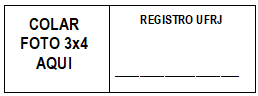 UFRJ – CCS – INSTITUTO DE NUTRIÇÃO JOSUÉ DE CASTROPROGRAMA DE PÓS-GRADUAÇÃO EM NUTRIÇÃOSELEÇÃO – 2024/1 –  SELEÇÃO REMOTAMESTRADODeclaro que assumo inteira responsabilidade quanto à veracidade das informações por mim prestadas neste formulário.Em       	                             ___________________________________________                                         Assinatura do(a) candidato(a)*Gratuito, o número ORCID é um “nome” digital permanente para identificação de pesquisadores. O código tem 16 dígitos e é único para cada pessoa. Seu funcionamento é semelhante ao DOI, código para objetos como artigos científicos, teses e dissertações.UFRJ – CCS– INSTITUTO DE NUTRIÇÃO JOSUÉ DE CASTROPROGRAMA DE PÓS-GRADUAÇÃO EM NUTRIÇÃOSELEÇÃO – 2024/1 –  SELEÇÃO REMOTAMESTRADONome completo:       CPF:      * EXAME EM PROFICIÊNCIA EM LÍNGUA INGLESA – CANDIDATO(A) AO MESTRADOConforme Edital nº 1268, 10 de outubro de 2023, o certificado de proficiência deverá ser apresentado no ato da inscrição no processo seletivo ou até 12 MESES APÓS A MATRÍCULA. A homologação da aprovação no processo seletivo fica condicionada à apresentação dos certificados na data prevista.Certificado de proficiência a ser apresentado no ato:   O(A) candidato(a) brasileiro(a) possui comprovante de estudo em curso de graduação ou Pós-graduação em Universidade de língua Inglesa, ou estágio em país de língua Inglesa por um período de, pelo menos, 12 meses ou o equivalente a 2 semestres letivos em substituição ao certificado de proficiência em Língua Inglesa.O(A) candidato(a) brasileiro(a) possui certificado de proficiência em Língua Inglesa, com validade de até 18 meses: IELTS, com pontuação maior ou igual a 4,5 TOEFL IBT, com pontuação maior ou igual a 52 TOEFL ITP, com pontuação maior ou igual a 473 Cambridge Exam, FCE/C Cambridge Exam, PET/B TAPI (módulo B), com pontuação maior ou igual a 50É OBRIGATÓRIO CONSTAR DIA, MÊS, ANO E NOTA/CONCEITO NO CERTIFICADO DE PROFICIÊNCIA.-------------------------------------------------------------------------------------------------------------------------------------------------------------------------* VÍNCULO EMPREGATÍCIOEmpresa/instituição:       Ano de admissão:      Liberação para os estudos:  Em caso de recebimento de bolsa, abdicaria do seu vínculo empregatício?  Declaro que assumo inteira responsabilidade quanto à veracidade das informações por mim prestadas neste formulário. Em      .	                               __________________________________________                                                                                                                                                                      Assinatura do(a) candidato(a)DADOS PESSOAIS – Nome completo:      CPF:         Nome social (opcional):      E-mail:        ORCID*:      Mãe:      	Pai:       Nascimento:       Estado Civil:   Sexo:  Cor:  Tipo sanguíneo:  Fator Rh: ORIGEM – Nacionalidade:  Naturalidade – Cidade:       Estado:       País:      País de origem:       Data de chegada:      ENDEREÇO:       Bairro:      Cidade:       Estado:       CEP:      Tel. fixo:      	Celular:      DOCUMENTAÇÃO – RG No:       Data de emissão:       UF:      Órgão expedidor (não é DETRAN - é o órgão que consta abaixo do Estado da carteira de identidade):      Título de Eleitor:       Seção:       Zona:       Estado:       Emissão:      Certif. Militar:   No:       Órgão:  FORMAÇÃO ANTERIOR – Graduação Mestrado Doutorado                              Estado da titulação:      Ano da titulação:       Curso:       IES de titulação:      Preferência de linha de pesquisa: Bioq. Nutricional Ciênc. e Tecnol. Alimentos Epid. Nutricional MicronutrientesPreferência(a) de orientador(a):Adriana Farah Andréa Ramalho Anna Paola Pierucci Cláudia Saunders Dayana Farias Eliane Fialho                      Eliane Rosado Gilberto Kac Luis Mauricio Trambaioli Maria Beatriz Trindade Castro Mariana Monteiro                          Patricia Padilha Rosana Salles Rosangela Pereira Tatiana El-Bacha Wilza PeresINFORMAÇÕES ADICIONAIS* CANDIDATO(A) À VAGA: Necessidades especiais:           Em caso de outra:      